ПРИКАЗот «27» марта 2020 г.                                                                                                             № б/н - ПП/ЛИ                                                                                         О ПЕРЕНОСЕ ЗАПЛАНИРОВАННЫХ ПРОВЕРОКВ целях обеспечения соблюдения Федерального закона от 30.03.1999 № 52-ФЗ «О санитарно-эпидемиологическом благополучии населения», постановлений Главного государственного санитарного врача РФ от 24.01.2020 № 2 «О дополнительных мероприятиях по недопущению завоза и распространения новой коронавирусной инфекции, вызванной 2019-nCoV», от 02.03.2020 № 5 «О дополнительных мерах по снижению рисков завоза и распространения новой коронавирусной инфекции (2019-nCoV)», с учетом письма Федеральной службы по надзору в сфере защиты прав потребителей и благополучия человека от 23 января 2020 г. № 02/776-2020-23 «О профилактике коронавирусной инфекции», приказа Минобрнауки России от 29 января 2020 г. № 146 «О мерах по предупреждению распространения коронавирусной инфекции», Письма ФМБА России от 28.02.2020 № 32-024/159 «О дополнительных мерах по профилактике COVID-2019» и др., в целях предупреждения распространения новой коронавирусной инфекции, вызванной COVID-19 (далее — коронавирусная инфекция):, П Р И К А З Ы В А Ю:Запланированные в апреле 2020 года плановые проверки членов Ассоциации «СРО «ЛИГА ИЗЫСКАТЕЛЕЙ» отложить на более поздний срок до улучшения эпидемиологической ситуации.Уведомить членов Ассоциации о переносе плановых проверок в апреле 2020 года путем размещения приказа на официальном сайте Ассоциации.Контрольной комиссии Ассоциации внести изменения в График проверок.Контроль за исполнением настоящего приказа оставляю за собой.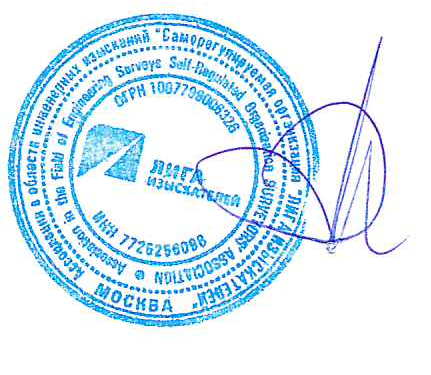 Директор Ассоциации «СРО «ЛИГА ИЗЫСКАТЕЛЕЙ»                                                                Жучкова Е.В.Приложение №1к Приказу Ассоциацииот 27 марта 2020 г. Директор Ассоциации «СРО «ЛИГА ИЗЫСКАТЕЛЕЙ»                                                                Жучкова Е.В.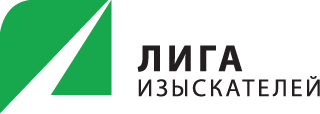 Ассоциация в области инженерных изысканий «Саморегулируемая организация «ЛИГА ИЗЫСКАТЕЛЕЙ» № п/пНаименование члена АссоциацииИННЗакрытое акционерное общество "Акционерная компания "ГЕОСТРОЙ"5042047899Общество с ограниченной ответственностью "Консультации.Экология.Проектирование"1657084746Общество с ограниченной ответственностью "НедраПроектСервис"1655285768Общество с ограниченной ответственностью "Инжиниринговая компания 2К"7743528900Общество с ограниченной ответственностью 
«Кадастровый центр Юга»2635207918Общество с ограниченной ответственностью "КАТЭН"7720674630Муниципальное унитарное предприятие "Комитет по регулированию планировки и застройки территории городского округа"5009027510Общество с ограниченной ответственностью "Косма"5005019734Общество с ограниченной ответственностью "МетПромСтрой"7704765168Общество с ограниченной ответственностью "Научно-производственная фирма "ЭКОЦЕНТР МТЭА"7718072460Общество с ограниченной ответственностью "НТЦ "ГЕОТЕХНОКИН"7713801616Общество с ограниченной ответственностью "Ремонтно-строительно-монтажное предприятие «Энергетик»5908008331Общество с ограниченной ответственностью 
«ТЕХНОИНЖИНИРИНГ»2635821878Общество с ограниченной ответственностью "ГеоСтройИзыскания-М"3442109306Общество с ограниченной ответственностью "ДВ Энерджи"1435275429Общество с ограниченной ответственностью "Союз инженеров и изыскателей"1841018230Федеральное государственное унитарное предприятие "СВЭКО"7701014621Общество с ограниченной ответственностью «Эллипсоид ДВ»2543024223Общество с ограниченной ответственностью  «Бюро кадастровых инженеров №1»                                                               2543012475Федеральное государственное бюджетное учреждение "Центральное управление по гидрометеорологии и мониторингу окружающей среды"7703782266Общество с ограниченной ответственностью «Центр русловых исследований»                                          1435266248Общество с ограниченной ответственностью "ПРОИНЖИНИРИНГ"1660218816Общество с ограниченной ответственностью "Гео Сити"6679051165Общество с ограниченной ответственностью "Южно-Уральский Центр экспертизы промышленной безопасности"7451337232Общество с ограниченной ответственностью "Эталон НК"7718889244Общество с ограниченной ответственностью "АлтайТелефонСтрой"2225084349Общество с ограниченной ответственностью "ТЕХИННОВАЦИЯ"5025031289Общество с ограниченной ответственностью  "Институт инженерных изысканий им. Ф.Н. Красовского"7707358964Общество с ограниченной ответственностью Холдинговая Компания "Новолекс"4217116128Общество с ограниченной ответственностью "ГеоСистемИнжиниринг"6670400848Общество с ограниченной ответственностью "ПрофЭксп"7725768160Общество с ограниченной ответственностью "ПРОИНЖИНИРИНГ"7703439884Общество с ограниченной ответственностью "Северспецстрой"6506907796Общество с ограниченной ответственностью "Проект С"1326221720Общество с ограниченной ответственностью "ГеоСтройИзыскания"3525281011Общество с ограниченной ответственностью "Изыскатель"7603030914Общество с ограниченной ответственностью "ГЕО-С"5075035585Общество с ограниченной ответственностью "Кубань-Гидроспецгеология"2311103147Общество с ограниченной ответственностью "Наа Тура"1901140453Общество с ограниченной ответственностью "Инженерные изыскания"5006246313Общество с ограниченной ответственностью "СпецПроект"0256019096Общество с ограниченной ответственностью "Независимая дорожно-строительная лаборатория"7604245824Общество с ограниченной ответственностью "СПЕЦМОНТАЖСЕВЕР"3525282230Акционерное общество "Смоленский промстройпроект"6731046330Общество с ограниченной ответственностью "НАУЧНО-ИССЛЕДОВАТЕЛЬСКИЙ ИНСТИТУТ "ГЕОДЕЗИИ И КАРТОГРАФИИ"9102222440Общество с ограниченной ответственностью "СпецИнжремСтрой"7723612216Общество с ограниченной ответственностью "ПК "Энергия"4703151089Общество с ограниченной ответственностью "Электротехнический Сервис"6633013216Общество с ограниченной ответственностью "ИНТЕРСТРОЙГАРАНТ"7719552645Общество с ограниченной ответственностью "АВИНТЕЛ"7715808342Общество с ограниченной ответственностью "Стройтехинвест"5032053036Общество с ограниченной ответственностью "ЭКСПЕРТНО-ЮРИДИЧЕСКИЙ ЦЕНТР "РУСГАРАНТ"7713247821Общество с ограниченной ответственностью "КОНСТРУКТОРСКОЕ БЮРО АУДИТСТРОЙ"2635239067Общество с ограниченной ответственностью "Меркурий-628"7203268655